
Katharine Jones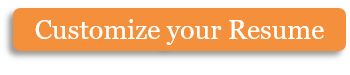 3886 – Duncan Avenue, New York, NY – 10011Phone: (123) 456 7899Email: info@hloom.comSummaryTo obtain the position of cashierWork ExperienceDESCON (PVT) Limited – Customer Care Cashier	December 2010 – January 2012Handling cash flow between various branch offices of DESCONDealing with customers politelyHandling payments by customers in the form of cash, check, and credit cardsKeeping accurate records of credit salesVerification of availability of goods before confirming a purchase orderReceiving phone calls from customersPrompt solutions for issues raised by customers regarding salesUpdating Cash RegisterQualificationCashier Training Institute – NY – Diploma in Applied Accounting	2010GPA: 3.6/4.00Professional SkillsExcellent in AccountsGood in PR developmentAbility to make effective sale transactionsExcellent verbal and written skillsGood knowledge of MS Excel, MS Word, and MS OutlookGreeting customers in a polite and friendly mannerPersonal SkillsExcellent communicatorPunctual and RegularExcellent in Mathematics and StatisticsHobbiesStrategy games like ChessListening to business newsTaking long drivesGardeningCopyright information - Please read© This Free Resume Template is the copyright of Hloom.com. You can download and modify this template for your own personal use to create a resume for yourself, or for someone else. You can (and should!) remove this copyright notice (click here to see how) before sending your resume to potential employers.You may not distribute or resell this template, or its derivatives, and you may not make it available on other websites without our prior permission. All sharing of this template must be done using a link to http://www.hloom.com/resumes/. For any questions relating to the use of this template please email us - info@hloom.com